Prénom : _______________________________                                       date : ________________________ 1. Colorie lorsque tu entends le son [z]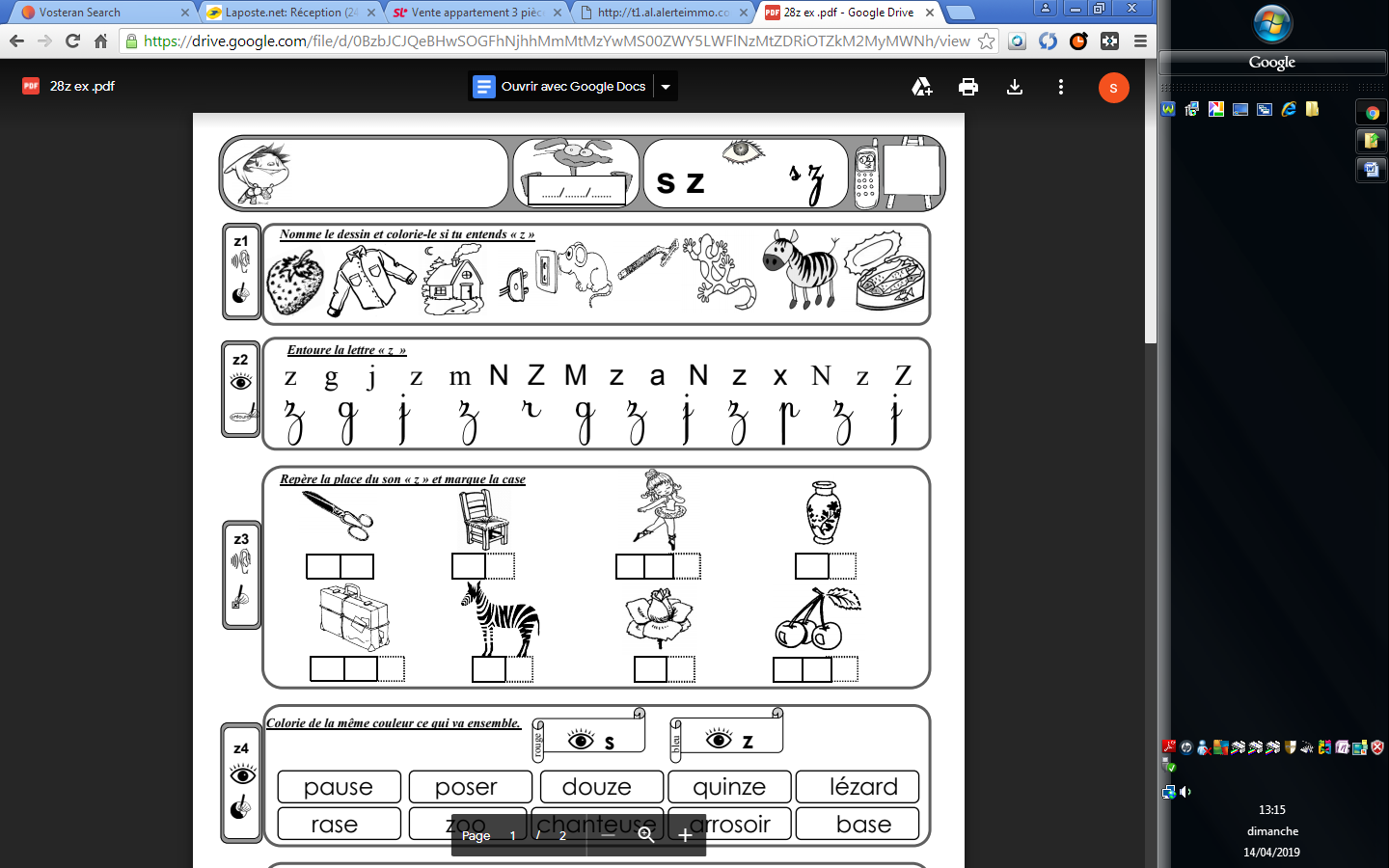 2. Colorie de la même couleur ce qui va ensemble.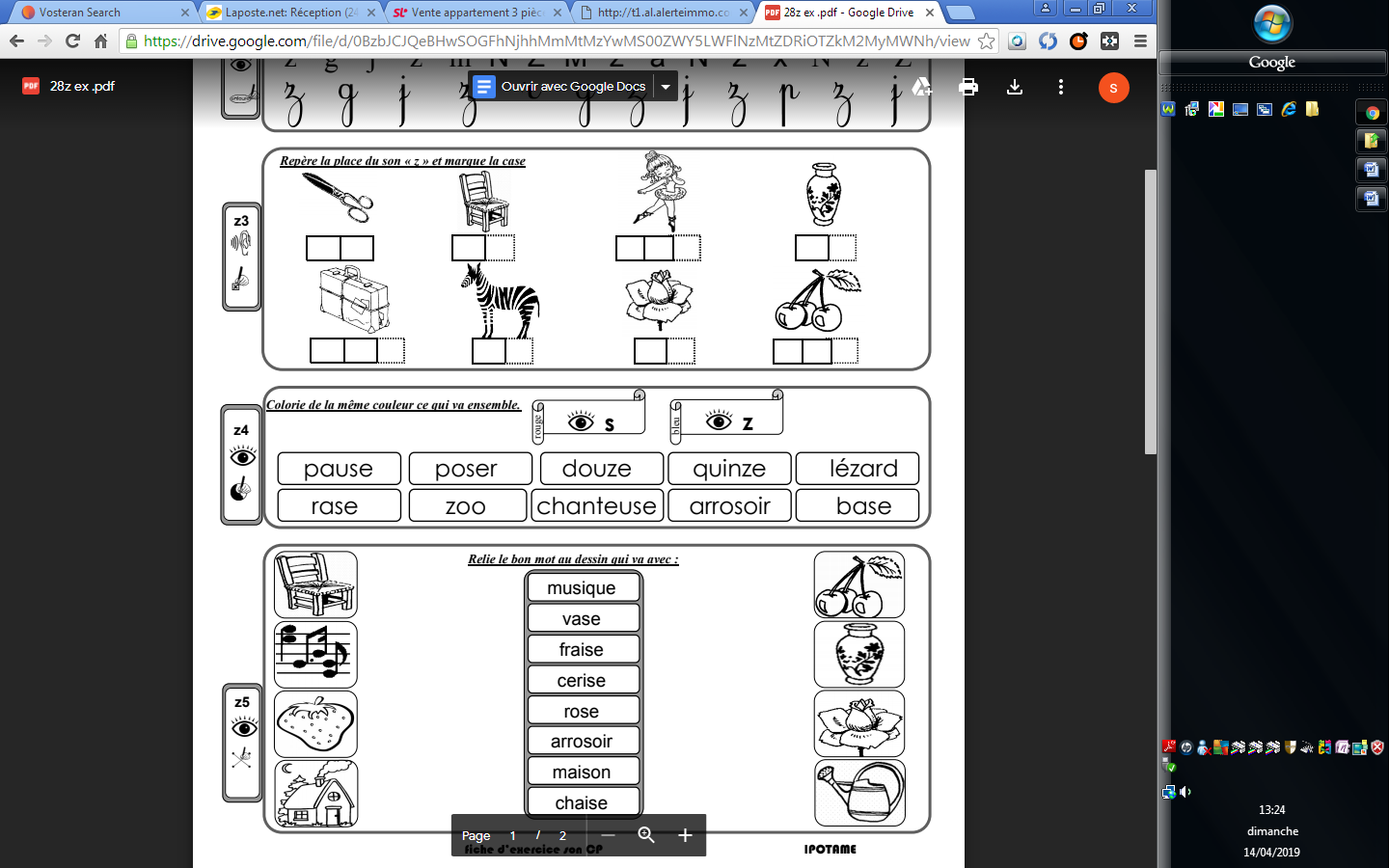 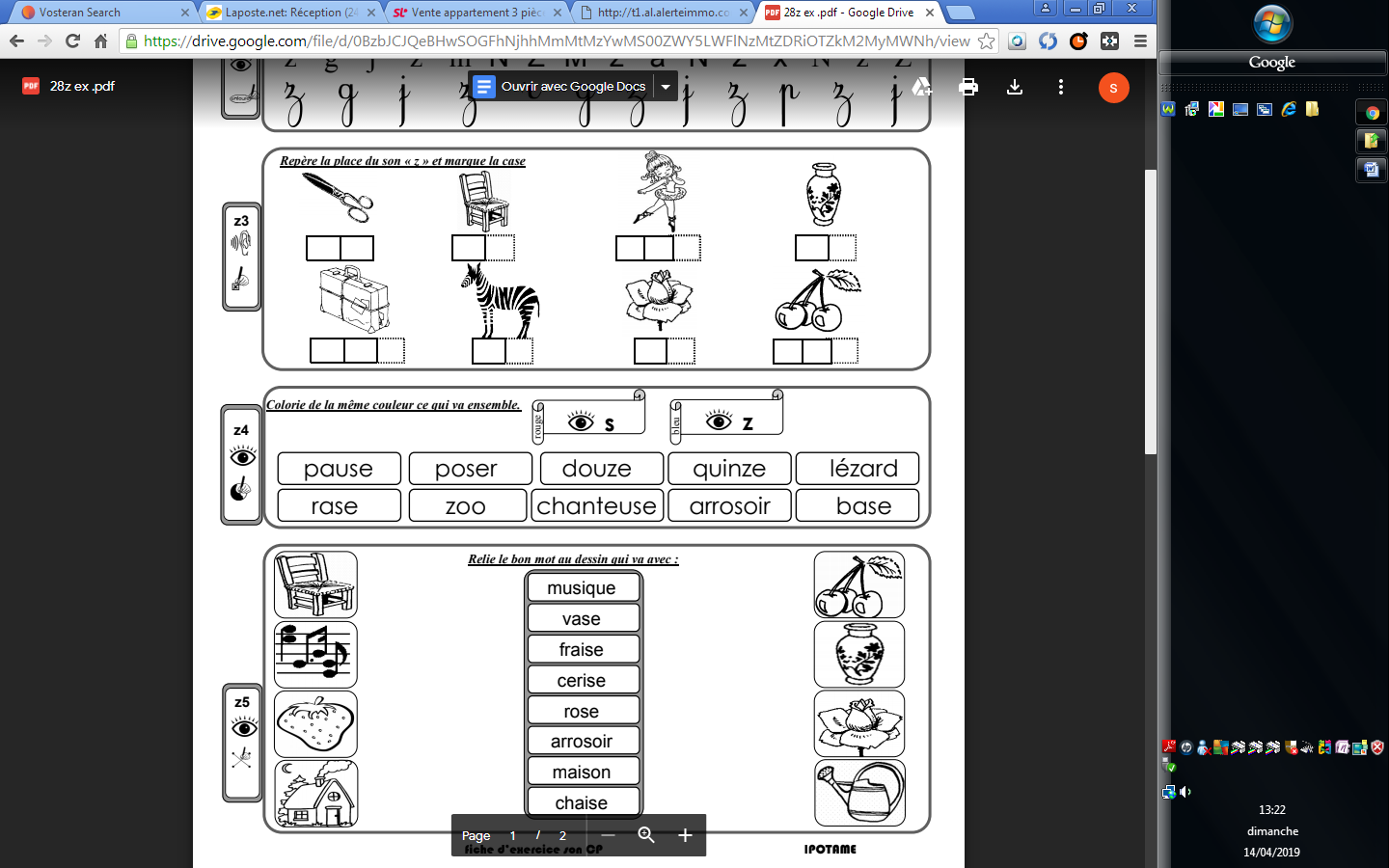 3. Relie le mot avec le dessin qui correspond.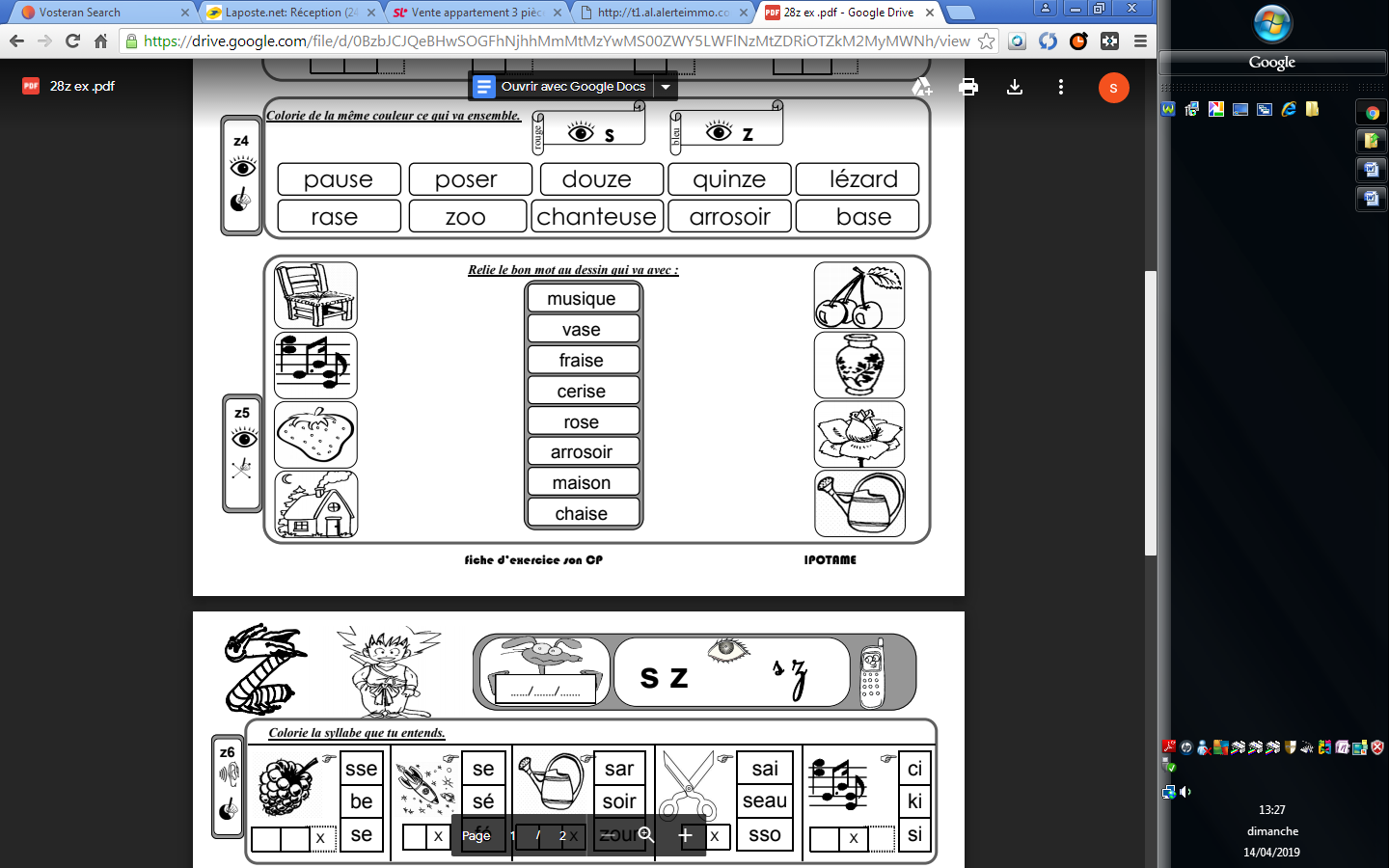 4.Ecris le numéro de l’image qui correspond.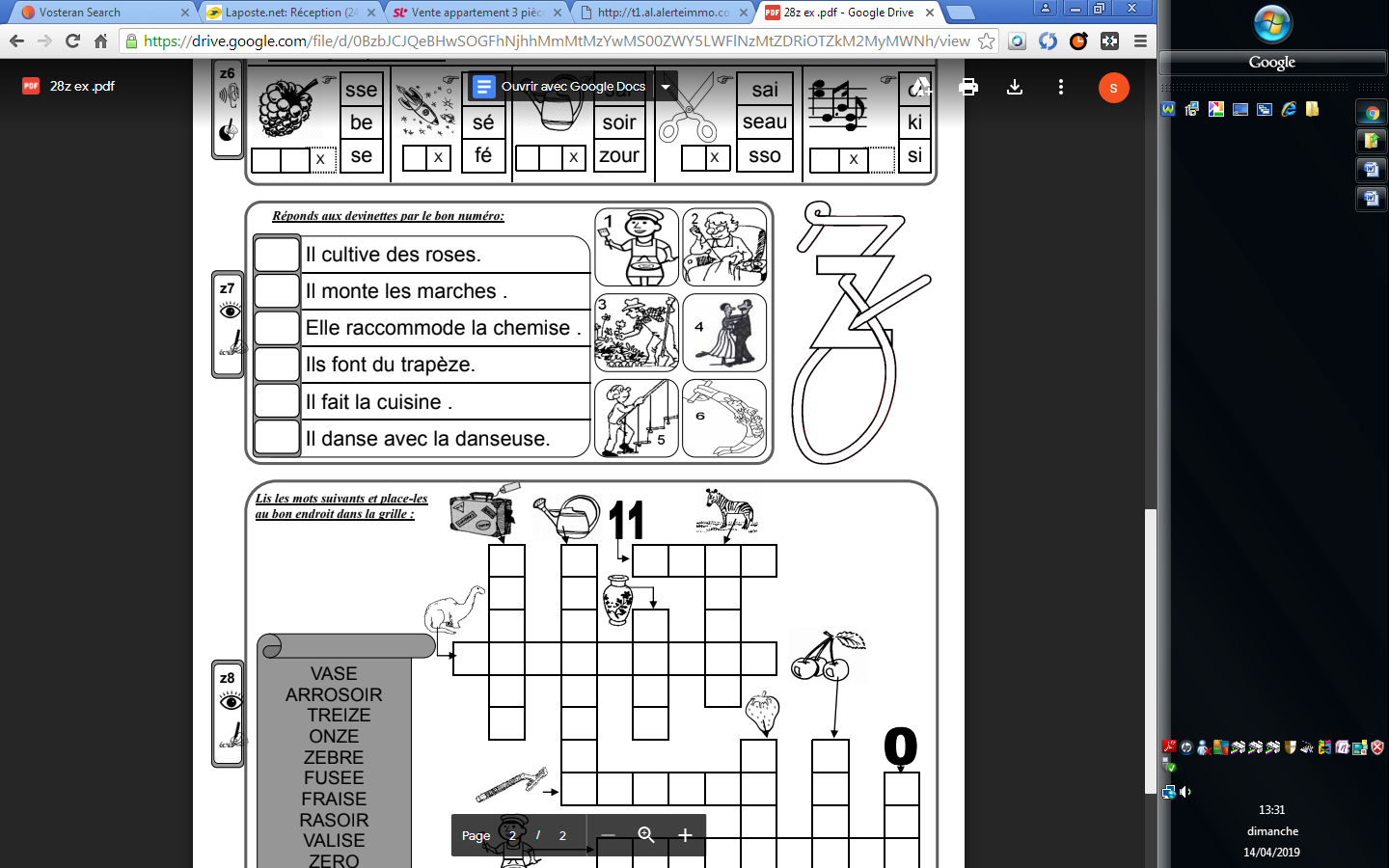 